1. Tập trung nguồn lực phấn đấu đạt tiêu chí của trường chất lượng cao đến năm 2020.2. Tăng cường đầu tư cơ sở vật chất, trang thiết bị cho các khoa từ nhiều nguồn: ngân sách nhà nước, vốn ODA, nguồn tự có của trường.3. Mở rộng hợp tác quốc tế, tăng cường hợp tác doanh nghiệp, các nhà tuyển dụng để bổ sung điều chỉnh chương trình, giáo trình đào tạo và tạo cơ hội việc làm cho người học sau khi tốt nghiệp4. Xây dựng môi trường làm việc chủ động, trách nhiệm, công khai, minh bạch,  khuyến khích phát huy mọi tiềm năng, sự cống hiến của từng cá nhân, từng đơn vị trong nhà trường. 5. Xây dựng thương hiệu Trung tâm huấn luyện an toàn lao động VSCN vùng Bắc trung bộ phối hợp các Doanh nghiệp thực hiện huấn luyện và cấp chứng chỉ an toàn cho người lao động và học sinh sinh viên nhà trường trước khi tốt nghiệp.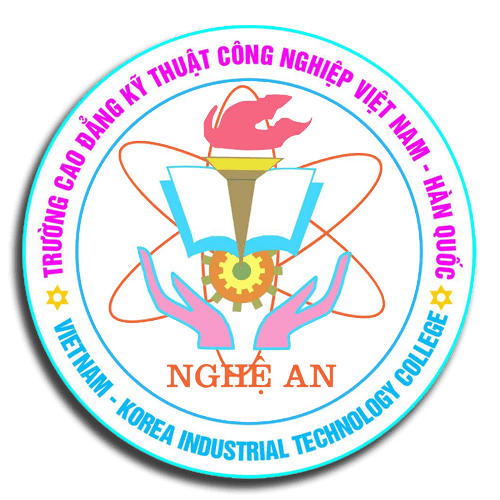 ỦY BAN NHÂN DÂN TỈNH NGHỆ ANTRƯỜNG CAO ĐẲNG KTCN VIỆT NAM – HÀN QUỐCCHÍNH SÁCH CHẤT LƯỢNGNĂM HỌC: 2019 - 2020Mã hoá:………….ỦY BAN NHÂN DÂN TỈNH NGHỆ ANTRƯỜNG CAO ĐẲNG KTCN VIỆT NAM – HÀN QUỐCCHÍNH SÁCH CHẤT LƯỢNGNĂM HỌC: 2019 - 2020Lần ban hành:   …..ỦY BAN NHÂN DÂN TỈNH NGHỆ ANTRƯỜNG CAO ĐẲNG KTCN VIỆT NAM – HÀN QUỐCCHÍNH SÁCH CHẤT LƯỢNGNĂM HỌC: 2019 - 2020Hiệu lực từ ngày: …ỦY BAN NHÂN DÂN TỈNH NGHỆ ANTRƯỜNG CAO ĐẲNG KTCN VIỆT NAM – HÀN QUỐCCHÍNH SÁCH CHẤT LƯỢNGNĂM HỌC: 2019 - 2020Trang/số trang…Chữ  kýNgười soạn thảoNgười kiểm traNgười phê duyệtChữ  kýHọ và  tênNGUYỄN HỒNG HƯNGTRẦN ĐẠI QUÂNHỒ VĂN ĐÀMChức danhTP KHẢO THÍ & ĐBCLP.HT/ĐDLĐHIỆU TRƯỞNG 